Directions: Use the Hub and other simulations to find the RGB values that make the colors of the Mood Ring. Fill the values into the chart and the code.Directions: Use the Hub and other simulations to find the RGB values that make the colors of the Mood Ring. Fill the values into the chart and the code.Directions: Use the Hub and other simulations to find the RGB values that make the colors of the Mood Ring. Fill the values into the chart and the code.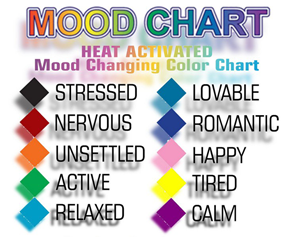 If t<24 Then   Send "SET COLOR 0 0 0"   DispAt 5,"You are STRESSED" Elseif 24t<25 Then   Send "SET COLOR _ _ _"   DispAt 5,"You are NERVOUS" Elseif 25t<26 Then   Send "SET COLOR _ _ _"   DispAt 5,"You are UNSETTLED" Elseif 26t<27 Then   Send "SET COLOR _ _ _"  DispAt 5,"You are ACTIVE" Elseif 27t<28 Then   Send "SET COLOR _ _ _"  DispAt 5,"You are RELAXED" Elseif 28t<29 Then   Send "SET COLOR _ _ _"  DispAt 5,"You are LOVEABLE" Elseif 29t<30 Then   Send "SET COLOR _ _ _"  DispAt 5,"You are ROMANTIC" Elseif 30t<31 Then   Send "SET COLOR _ _ _"  DispAt 5,"You are HAPPY" Elseif 31t<32 Then   Send "SET COLOR _ _ _"  DispAt 5,"You are TIRED" Elseif t≥32 Then   Send "SET COLOR _ _ _"  DispAt 5,"You are CALM" EndifDirections: Use colored pencils that match the mood color to draw in the inequalities used in the code above.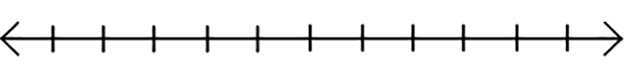 Directions: Use colored pencils that match the mood color to draw in the inequalities used in the code above.Directions: Use colored pencils that match the mood color to draw in the inequalities used in the code above.